8414taigkhrisTaïg Khris föddes den 27 :e juli 1975 i Alger, i Algeriet. Hans pappa är algerier och hans mamma är grekiska. Han har en bror som heter Reda Eline Khris men som man ofta kallar Lino Khris. Hans bror är en stor utövare av Capoeira. Familjen Khris har rört på sig mycket och Taïg har inte alltid gått i vanlig skola. Hans föräldrar har motiverat honom att utveckla sina passioner och mycket ung börjar han att åka rullskridskor och spela tennis. Det är framför Eiffeltornet på den berömda Trocadéroesplanaden som han upptäcker rullskridskor. Redan vid fem års ålder lär han sig mer och mer akrobatiska figurer. Idag arbetar han som teveunderhållare på W9 men han är också en stor mästare i aggressiv roller.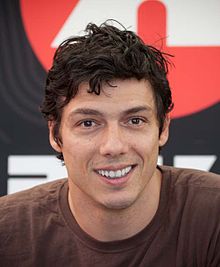 Han har varit världsmästare tre gånger och han har vunnit 75 segrar i tävling (bland annat i X Games). Det är t.o.m. den mest betitlade idrottsmannen i extremsporternas historia. Han är den första att lyckas med en dubbel backflip (det är en dubbel bakåt rotation) i tävling. Och han blir mycket berömd den 29 :e maj 2010 när han hoppar i tomma intet på roller från en plattform på Eiffeltornet. Han gör ett fritt fall på 12,5 meter. Samma år vinner han äventyrsprogrammet Peking Express. han har också deltagit i programmet « Dans med stjärnorna 3 » 2012 men han förlorar i finalen.Han har slagit flera världsrekord, bland annat den 2 :a juli 2011 när han hoppade från Sacré-Cœur på en längd av 29 meter. Det förre detta rekordet innehölls av hans kompis, den amerikanske skateboardåkaren Danny Way.Taïg har ett förhållande med fotomodellen Petra Silander.